Тема: Будинок. Квартира.Мета: практична: ознайомити учныв з новими словами і виразами та практикувати в їх вживанні kitchen,                                   Bathroom, living- room, bedroom повторити  вживання конструкції That is … This is …                                    Відпрацювати вимову звуків [Ɵ],[tᶘ],[ju:] .              освітня :      поглибити уміння учнів працювати з підручником, наглядовим матеріалом.           розвиваюча:  розвивати навички читання та письма,розвити готовність учнів до участі в іншомовному                                      мовленні.          виховна:          виховувати в учнів культуру спілкування,виховувати активність та працьовитість.Обладнання:           підручник, наочність, презентація, картки ,роздатковий матеріал.Структура урокуӏ.Організаційна частинаПеревірка д/зФонетична гімнастикаII. Основна частина Вивчення слівЧитання діалогуПовторення граматикиРобота з карткамиРівневі завданняIII.ПідсумокД/зПідсумокПлан уроку.I. Організаційна частинаHello children”s.How are you?На сьогоднішньому уроці ми будемоВивчати нові словаПрацювати з підручникомПовторимо граматикуПрацювати в групах Працювати в парахЗаписуемо число (в зошитах)1 Перевірка д/з-перевірка слівНаочність(без напису)А)встав голосні літери R..b..tDr..m Pl..n..C..r Слайд – слайд перевірка- в зошитах самоперевірка.(ставлять +)В) перевірка діалогу- читання за роллями- 2 учні, 2 учні.Оцінювання +2.Фонетична хвилинкаCh [tᶘ ] –   teacher , cheeks , kitchenTh [Ɵ ]- thanks , three , bathroom , Ng [ɳ ]- song , long , living- room , Oo [u: ] – book , look , school , Ck  [k]  - black , neck , Nick Викресли зайве слово[tᶘ ] - chair , teacher , show [Ɵ] - this , three , birthday [ɳ]  - song , sin , long [u: ] – clown , book , look [k ] – black, cat , neck Перевірка(УСНО)[tᶘ ] - chair , teacher , show [Ɵ] - this , three , birthday [ɳ]  - song , sin , long [u: ] – clown , book , look [k ] – black, cat , neck II. Основна частина   1.подання нового мовного матеріалу.      1.1 Вивчення нових слів.                                                    Kitchen                                                   bathroom                              Living room                   bedroom                                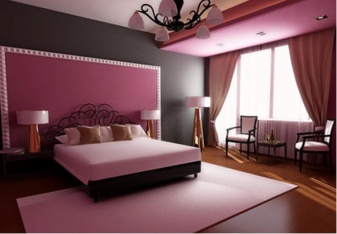 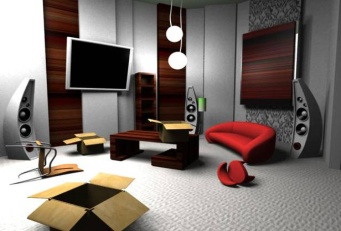 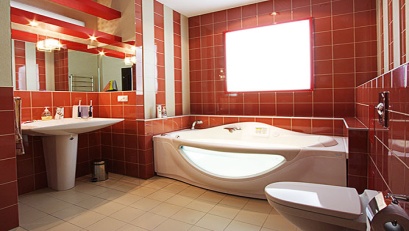 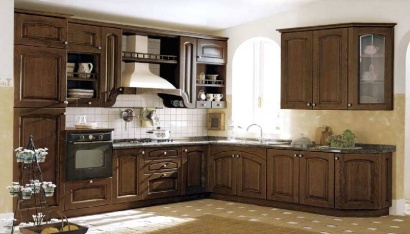 Я читаюДіти повторюютьЧитання із слайдуЧитання в підручникуЧитання по словах – перекладПовторити як читаються сполучення літерCh [tᶘ ] - kitchenTh [Ɵ ]- bathroomNg [ɳ ]-living-roomOo [u: ] -bedroom I-в  читають англійськоюII- в перекладае на укр.1.2 Групова роботаЯ вам даю по 4 вивчених слова ваше завдання підібрати правильне слово до малюнка(представник групи презентує)2.2 Робота з діалогом      БЕСІДА:Розгляньте малюнки про що в них буде іти мова Я читаю перекладаемо разомЧи справдилося передбачення?2.3 Словникова робота       Зараз прослухайте діалог за диктором і підкресліть нові слова. Які слова підкреслили. А крім них є ще такі 2 нових слова.On the left – ліворуч On the right –праворуч Практика.Я дам вам команди а ви їх виконаєте Візьміть книгу покладіть ліворуч  - Take the boock on the left  Візьміть ручку покладіть ліворуч - Take the pen on the rightЯк сказати англійською  (ліворуч праворуч)2.4Повторення граматики.  В тексті вже є знайома конструкція  This is…  That is…Коли предмет близько як ми кажемо а коли далеко.Карточки(самоперевірка) Вставте__________ is a kitchen.(близько)__________ is a bathroom.(далеко)__________ is a bedroom.(далеко)__________ is a living – room.(близько)2.5 Читання діалогу+ за роллями+ прочитайте один одному(робота в парах)+вибіркове читанняТо кімната хлопчиківОх де кухняВанна ліворучЯ починаю ви продовжуйте.ДЕФЕРЕНЦІЙОВАНЕ ЗАВДАННЯВ кого на парті червоний кружечок виконує ось це завдання Допишіть речення In  my flat is ….. ( )В кого синій Деформоване речення (розрізане речення правильно скласти і записати)ПЕРЕВІРКА НА ДОШКУВ  кого жовтийСписують і перекладають (That is the bedroom for boys)ПЕРЕВІРКА НА ДОШКУIII.Заключна частина.     В.р – скласти діалог за зразком     Д.р – скласти 2 речення з нов. словами     С.р- слова і читать діалогПідсумокКросвордb a t h r o o m g k j l p h b u l i v i n g roo m x t j k l m b c p c h l h u e a g h k j u o n m b e d r o o m t x n n f s r c a 